	 Court of Washington, County of 	워싱턴주 법원, 카운티Reissuance of Temporary Protection Order and Notice of Hearing임시 보호 명령 및 심리 통지 재발급The Temporary Order for Protection issued on (date) 	is hereby extended through the new court hearing date on this matter on
(날짜)에 발급된 임시 보호 명령은 	이로써 본 사안에 대한 새로운 법원 심리일까지 연장됩니다(date) 	 at (time) 	 at (location) 	.(날짜) 	 시간 	 장소(위치) See How to Attend at the end of this order.본 명령의 마지막 부분에서 참석 방법을 확인하십시오.The Order to Surrender and Prohibit Weapons issued on (date) 	 is hereby extended through the new court hearing date listed above.
(날짜)에 발급된 무기 포기 및 금지 명령은 	 이로써 위에 명시된 새로운 법원 심리일까지 연장됩니다.[  ]	Other: 	
	기타: Hearing
심리[  ]	The court reissues the temporary order without a hearing.	법원은 심리 없이 임시 명령을 재발급합니다.[  ]	The court held a hearing before issuing this temporary order. These people attended:	법원은 이 임시 명령을 발급하기 전에 심리를 진행했습니다. 다음 사람들이 참석했습니다.[  ] Protected Person	[  ] in person	[  ] by phone	[  ] by video	보호 대상자	[-] 직접	            [-] 전화로	[-] 영상으로[  ] Restrained Person	[  ] in person	[  ] by phone	[  ] by video	금지 대상자	[-] 직접	            [-] 전화로	[-] 영상으로[  ] Other:		[  ] in person	[  ] by phone	[  ] by video	기타:		[-] 직접	            [-] 전화로	[-] 영상으로 Basis
근거[  ]	The parties have agreed to the reissuance of the temporary protection order.	당사자들은 임시 보호 명령의 재발급에 동의했습니다.[  ]	The temporary order listed above is reissued to allow more time to serve the restrained person.	금지 대상자에 대한 송달 시간을 더 많이 허용하기 위해 위의 임시 명령이 재발급되었습니다.[  ]	Restrained Person was served and received notice but did not receive the full 5 court days. Restrained Person did not waive the 5-day notice requirement.	금지 대상자는 송달과 통지를 받았으나 전체 5법정일을 받지 않았습니다. 금지 대상자는 5일 통지 요건을 포기하지 않았습니다.[  ]	The Restrained Person asserts their Fifth Amendment right due to a pending criminal case. The court considered, on the record, the factors provided in RCW 7.105.400(4).	금지 대상자는 미결 상태인 형사 소송에 따른 수정헌법 제5조(Fifth Amendment) 권리를 주장합니다. 법원은 기록 상에서 RCW 7.105.400(4)에 제공된 요인들을 고려했습니다.[  ]	The court finds good cause to reissue the temporary order (specify): 		법원은 임시 명령을 재발급할 정당한 사유가 있음을 결정했습니다(구체적으로 명시): 6.	Washington Crime Information Center (WACIC) and Other Data Entry	워싱턴주 범죄 정보 센터(WACIC) 및 기타 데이터 입력Clerk’s Action: The clerk of court shall forward a copy of this order immediately to the following law enforcement agency (county or city): 	
(check only one): [  ] Sheriff’s Office or  [  ] Police Department
(List the same agency that entered the temporary order)서기의 조치: 법원 서기는 본 명령의 사본을 즉시 다음 법률 집행 기관(카운티 또는 시)에 전달해야 합니다. 
(한 가지 항목만 체크): [-] 보안관실 또는  [-] 경찰서
(임시 명령을 입력한 동일한 기관 명시)This agency shall enter this order into WACIC and National Crime Info. Center (NCIC).이 기관은 이 명령을 WACIC 및 국가 범죄 정보 센터(NCIC)에 입력해야 합니다.7.	Service on the Restrained Person	금지 대상자에 대한 송달[  ]	Required. The restrained person must be served with:	필요함. 금지 대상자는 다음의 송달을 받아야 합니다.[  ]	a service packet, including a copy of this order, the petition, and any supporting materials filed with the petition.	본 명령, 청원 및 청원과 함께 제출된 입증 자료의 사본을 포함한 송달 패킷.[  ]	only this Reissuance of Temporary Protection Order and Notice of Hearing (Restrained Person was served with the service packet but did not receive the full 5 court days’ notice and did not waive the 5-day notice requirement).	이 임시 보호 명령 및 심리 통지의 재발급만(금지 대상자는 송달 패킷 송달을 받았으나 전체 5법원업무일 통지를 받지 않았으며 5일 통지 요건을 포기하지 않았습니다).Who will serve? (check one):누가 송달합니까? (하나를 선택하십시오):[  ]	The law enforcement agency where the restrained person lives or can be served shall serve the restrained person with the service packet and shall promptly complete and return proof of service to this court.	금지 명령 대상자가 살고 있거나 송달을 받을 수 있는 지역의 법률 집행 기관은 금지 명령 대상자에게 송달 패킷을 송달하고 즉시 송달 증명을 작성하여 본 법원에 제출해야 합니다.Law enforcement agency: (county or city) 	 (check only one): [  ] Sheriff’s Office or  [  ] Police Department법률 집행 기관:(카운티 또는 시) 	 (한 가지 항목만 체크): [-] 보안관실 또는  [-] 경찰서[  ]	The protected person (or person filing on their behalf) shall make private arrangements for service and have proof of service returned to this court. (This is not an option if this order requires: weapon surrender, vacating a shared residence, transfer of child custody, or if the restrained person is incarcerated. In these circumstances, law enforcement must serve, unless the court allows alternative service.)	보호 대상자 또는 그를 대신하여 제출하는 사람은 송달 계획을 개인적으로 마련하고 송달 증명을 본 법원에 제출해야 합니다. (이 명령에서 다음을 요구할 경우 이것을 선택할 수 없습니다. 무기 포기, 공유 주거지에서 퇴거, 아동 양육권 이전 또는 금지 대상자가 수감된 경우. 이러한 경우 법원에서 대체 송달을 허용하지 않는 한 법률 집행 기관이 송달해야 합니다.)Clerk’s Action. The court clerk shall forward a service packet on or before the next judicial day to the agency and/or party checked above. The court clerk shall also provide a copy of the service packet to the protected person.서기의 조치. 법원 서기는 송달 패킷을 다음 번 법원 개정일 당일이나 이전에 위에 체크된 기관 및/또는 당사자에게 전달해야 합니다. 법원 서기는 또한 송달 패킷의 사본을 보호 대상자에게 제공해야 합니다.[  ]	Alternative Service Allowed. The court authorizes alternative service by separate order (specify): 		대체 송달 허용됨. 법원은 별도 명령으로 대체 송달을 승인합니다(명시): [  ]	Not required. The restrained person appeared at the hearing, in person or remotely, and received notice of the order. No further service is required. See section 4 above for appearances. (May apply even if the restrained person left before a final ruling is issued or signed.)	필요하지 않음. 금지 대상자가 심리에 직접 또는 원격으로 출석했고 명령 통지서를 수령했습니다. 추가 송달이 필요하지 않습니다. 출석에 대해서는 위 섹션 4을 참조하십시오. (금지 대상자가 최종 판결 발행 또는 서명 전에 자리를 떠난 경우에도 적용될 수 있습니다.)8.	[  ]	Service on Others (Vulnerable Adult or Restrained Person under age 18)		다른 사람에 대한 송달(취약 성인 또는 18세 미만 금지 대상자)Service on the [  ] vulnerable adult  [  ] adult’s guardian/conservator  [  ] Restrained Person’s parent/s or legal guardian/s (name/s) 	 is:[-] 취약 성인  [-] 성인의 보호자/관리자  [-] 금지 대상자의 부모 또는 법적 보호자(이름)에 대한 송달은 	 다음에 해당합니다.[  ]	Required.	필요함.[  ]	The law enforcement agency where the person to be served lives or can be served shall serve a copy of this order and shall promptly complete and return proof of service to this court.	송달 대상자가 살고 있거나 송달을 받을 수 있는 지역의 법률 집행 기관은 본 명령 사본을 송달하고 즉시 송달 증명을 작성하여 본 법원에 제출해야 합니다.Law enforcement agency: (county or city) 	 (check only one): [  ] Sheriff’s Office or  [  ] Police Department법률 집행 기관:(카운티 또는 시) 	 (한 가지 항목만 체크): [-] 보안관실 또는  [-] 경찰서[  ]	The protected person or person filing on their behalf shall make private arrangements for service and have proof of service returned to this court.	보호 대상자 또는 그를 대신하여 제출하는 사람은 송달 계획을 개인적으로 마련하고 송달 증명을 본 법원에 제출해야 합니다.Clerk’s Action. The court clerk shall forward a copy of this order on or before the next judicial day to the agency and/or party checked above.서기의 조치. 법원 서기는 본 명령 사본을 다음 번 법원 개정일 당일이나 이전에 위에 체크된 기관 및/또는 당사자에게 전달해야 합니다.[  ]	Not required. They appeared at the hearing where this order was issued and received a copy.	필요하지 않음. 이 사람들은 이 명령이 발행된 심리에 출석하여 사본을 수령했습니다.The hearing scheduled on page 1 will be held:1페이지에 적힌 일정대로 심리를 진행합니다.Ordered.명령받음.Dated 	 at 	a.m./p.m.		날짜 	 시기 	오전/오후	Judge/Court Commissioner	판사/법원 위원Print Judge/Court Commissioner Name판사/법원 위원 이름 정자체 기입I received a copy of this Order or attended the hearing remotely and have actual notice of this order. It was explained to me on the record:본인은 이 명령 사본을 받았거나 원격으로 심리에 참석했으며 실제 본 명령 통지를 받았습니다. 본인은 기록에 대한 설명을 받았습니다.Signature of Respondent	Print Name	Date피청원인 서명	이름(정자체로 기입)	날짜Signature of Respondent’s Lawyer WSBA No.	Print Name	Date피청원인 변호사 서명 	WSBA 번호	이름(정자체로 기입)	날짜Signature of Petitioner	Print Name	Date청원인 서명	이름(정자체로 기입)	날짜Signature of Petitioner’s Lawyer	WSBA No.	Print Name	Date청원인의 변호사 서명	WSBA 번호	이름(정자체로 기입)	날짜Petitioner	DOB청원인	DOBvs.vs.Respondent	DOB피청원인	DOBNo.____________________________번호Reissuance of Temporary Protection Order and Notice of Hearing (ORRTPO)임시 보호 명령 및 심리 통지 재발급(ORRTPO)Clerk's Action Required: 6, 7, 8서기의 조치가 필요함: 6, 7, 8[  ] Domestic Violence     가정 폭력 [  ] Sexual Assault 	[  ] Harassment     성폭행 	    괴롭힘 [  ] Stalking 	[  ] Vulnerable Adult     스토킹 	    취약 성인 How to attend the next court hearing (date and time on page 1)다음 번 법원 심리 참석 방법(날짜 및 시간은 1페이지에서 확인)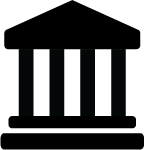 In person직접Judge/Commissioner: 		Courtroom: 	판사/위원: 		법정: Address: 	주소: In person직접Judge/Commissioner: 		Courtroom: 	판사/위원: 		법정: Address: 	주소: In person직접Judge/Commissioner: 		Courtroom: 	판사/위원: 		법정: Address: 	주소: 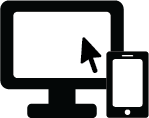 Online (audio and video)	App: 	온라인(음성 및 영상)	앱: [  ] Log-in: 	     로그인: [  ] You must get permission from the court at least 3 court days before your hearing to participate online (audio and video). To make this request, contact:     귀하는 온라인(음성 및 영상) 심리 참석 전 최소 3법원 업무일까지 법원으로부터 허가를 받아야 합니다. 본 요청을 위한 연락 방법:Online (audio and video)	App: 	온라인(음성 및 영상)	앱: [  ] Log-in: 	     로그인: [  ] You must get permission from the court at least 3 court days before your hearing to participate online (audio and video). To make this request, contact:     귀하는 온라인(음성 및 영상) 심리 참석 전 최소 3법원 업무일까지 법원으로부터 허가를 받아야 합니다. 본 요청을 위한 연락 방법:Online (audio and video)	App: 	온라인(음성 및 영상)	앱: [  ] Log-in: 	     로그인: [  ] You must get permission from the court at least 3 court days before your hearing to participate online (audio and video). To make this request, contact:     귀하는 온라인(음성 및 영상) 심리 참석 전 최소 3법원 업무일까지 법원으로부터 허가를 받아야 합니다. 본 요청을 위한 연락 방법: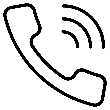 By Phone (audio only)	[  ] Call-in number: 	전화(음성만)	[-] 전화번호 [  ] You must get permission from the court at least 3 court days before your hearing to participate by phone only (without video). To make this request, contact:
	     귀하는 전화로만(영상 없이) 심리 참석 전 최소 3법원 업무일까지 법원으로부터 허가를 받아야 합니다. 본 요청을 위한 연락 방법:By Phone (audio only)	[  ] Call-in number: 	전화(음성만)	[-] 전화번호 [  ] You must get permission from the court at least 3 court days before your hearing to participate by phone only (without video). To make this request, contact:
	     귀하는 전화로만(영상 없이) 심리 참석 전 최소 3법원 업무일까지 법원으로부터 허가를 받아야 합니다. 본 요청을 위한 연락 방법:By Phone (audio only)	[  ] Call-in number: 	전화(음성만)	[-] 전화번호 [  ] You must get permission from the court at least 3 court days before your hearing to participate by phone only (without video). To make this request, contact:
	     귀하는 전화로만(영상 없이) 심리 참석 전 최소 3법원 업무일까지 법원으로부터 허가를 받아야 합니다. 본 요청을 위한 연락 방법: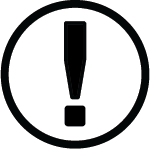 If you have trouble connecting online or by phone (instructions, who to contact)온라인 또는 전화 연결에 문제가 있는 경우(연락할 사람 안내)If you have trouble connecting online or by phone (instructions, who to contact)온라인 또는 전화 연결에 문제가 있는 경우(연락할 사람 안내)If you have trouble connecting online or by phone (instructions, who to contact)온라인 또는 전화 연결에 문제가 있는 경우(연락할 사람 안내)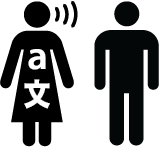 Ask for an interpreter, if needed.
Contact: 	필요할 경우 통역을 요청하십시오.
연락처: 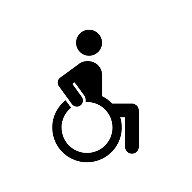 Ask for disability accommodation, if needed. Contact: 	필요할 경우 장애인 편의 제공을 요청하십시오. 연락처: Ask for an interpreter or accommodation as soon as you can. Do not wait until the hearing!가능한 일찍 통역 또는 편의 제공을 요청하십시오. 심리일까지 기다리지 마십시오!Ask for an interpreter or accommodation as soon as you can. Do not wait until the hearing!가능한 일찍 통역 또는 편의 제공을 요청하십시오. 심리일까지 기다리지 마십시오!Ask for an interpreter or accommodation as soon as you can. Do not wait until the hearing!가능한 일찍 통역 또는 편의 제공을 요청하십시오. 심리일까지 기다리지 마십시오!Ask for an interpreter or accommodation as soon as you can. Do not wait until the hearing!가능한 일찍 통역 또는 편의 제공을 요청하십시오. 심리일까지 기다리지 마십시오!